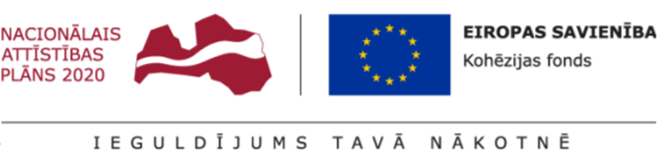 Iepirkumu komisija izveidota arSIA “Cesvaines siltums”valdes locekļa Aivara Baiera2018.gada 05.septembra rīkojumu Nr.1-4-1-1Apstiprināts2019.gada 9. maija  iepirkumu komisijas sēdē(protokols Nr. 2)Būvuzraudzība nojumes un katlumājas pārbūves darbiem Veidenbauma ielā 18, CesvainēIdentifikācijas numurs: 2019/05-2Cesvaine, 20191. VISPĀRĪGĀ INFORMĀCIJA PAR IEPIRKUMUIepirkuma procedūra tiek rīkota saskaņā ar Iepirkumu uzraudzības biroja “Iepirkumu vadlīnijām Sabiedrisko pakalpojumu sniedzējiem” (08.05.2017. redakcija, https://www.iub.gov.lv/sites/default/files/upload/Vadlinijas_SPS_20170508.pdf) (turpmāk – Vadlīnijas) un nolikumā noteiktajām prasībām.Iepirkums tiek veikts Eiropas Savienības Kohēzijas fonda darbības programmas “Izaugsme un nodarbinātība” 4.3.1. specifiskā atbalsta mērķa “Veicināt energoefektivitāti un vietējo AER izmantošanu centralizētajā siltumapgādē” ietvaros.Iepirkuma identifikācijas numurs: 2019/05-2Pasūtītājs: SIA “Cesvaines siltums” Reģistrācijas Nr. 45403006595, Juridiskā adrese: Veidenbauma iela 18, Cesvaine, Cesvaines novads, LV-4871.Kontaktpersona: SIA “Cesvaines siltums” valdes loceklis Aivars Baiers, tālr.: +371 64852845, e-pasts: cs@cesvaine.lv.IEPIRKUMA PRIEKŠMETA APRAKSTS UN APJOMSIepirkuma priekšmets:  Būvuzraudzība nojumes un katlumājas pārbūves darbiem Veidenbauma ielā 18, CesvainēLĪGUMA IZPILDES VIETA UN LAIKSDarbu izpildes vieta: Veidenbauma iela 18, Cesvaine, Cesvaines novads. Līguma izpildes termiņš: līdz Būvobjekta pieņemšanai ekspluatācijā PIEDĀVĀJUMU  IESNIEGŠANAS VIETA, DATUMS, LAIKS UN KĀRTĪBAPiedāvājums jāiesniedz Pasūtītājam ne vēlāk kā līdz 2019.gada 31.maija plkst. 12.00, Veidenbauma iela 18, Cesvaine, Cesvaines novads, LV-4871, personīgi (darba dienās no plkst. 08:00 līdz 12.00) vai atsūtot pa pastu.Pa pastu sūtītais piedāvājums tiek uzskatīts par iesniegtu noteiktajā termiņā, ja tas ir saņemts līdz piedāvājumu iesniegšanai noteiktā termiņa beigām Visi pēc nolikuma 4.1.punktā noteiktā termiņa saņemtie piedāvājumi vai kuru ārējais iepakojums nenodrošina to, lai Piedāvājumā iekļautā informācija nebūtu pieejama līdz to atvēršanai, netiks pieņemti un, neizskatot tos, tie neatvērti tiks nosūtīti vai atdoti atpakaļ iesniedzējam ar atzīmi “Iepakojums ir bojāts” un/vai „Saņemts pēc iesniegšanas termiņa” norādot saņemšanas datumu un laiku PAPILDUS INFORMĀCIJAS PIEPRASĪŠANA UN SNIEGŠANAPapildus informāciju par iepirkuma procedūru var pieprasīt rakstiskā veidā latviešu valodā nosūtot pa pastu uz Veidenbauma iela 18, Cesvaine, Cesvaines novads, LV-4871, vai e-pastu: cs@cesvaine.lv. Ja piegādātājs ir laikus pieprasījis papildu informāciju par iepirkuma procedūras dokumentos iekļautajām prasībām, Iepirkumu komisija to sniedz piecu darbdienu laikā, bet ne vēlāk kā sešas dienas pirms pieteikumu un piedāvājumu iesniegšanas termiņa beigām.Jebkura papildu informācija, kas tiks sniegta saistībā ar šo iepirkuma procedūru, tiks publicēta Cesvaines novada domes mājas lapā  www.cesvaine.lv pie šī iepirkuma. Ieinteresētajam piegādātājam ir pienākums sekot līdzi publicētajai informācijai. Iepirkumu komisija nav atbildīga par to, ja kāda ieinteresētā persona nav iepazinusies ar informāciju, kam ir nodrošināta brīva un tieša elektroniskā pieeja. PRASĪBAS PIETEIKUMA NOFORMĒJUMAM UN IESNIEGŠANAIVisi iesniedzamie dokumenti, t.sk. kopijas, ir jānoformē atbilstoši Dokumentu juridiskā spēka likuma un Ministru kabineta 2018.gada 4.septembra noteikumu Nr.558 „Dokumentu izstrādāšanas un noformēšanas kārtība” prasībām. Ja piedāvājumā tiek iekļauts dokuments vai tā atvasinājums svešvalodā, tam ir jāpievieno dokumenta tulkojums latviešu valodā. Par tulkojuma atbilstību dokumenta oriģinālam ir atbildīgs pretendents. Ja tulkojums latviešu valodā nav iesniegts, iepirkumu komisija uzskata, ka attiecīgais dokuments nav iesniegts.Iesniedzot piedāvājumu, pretendents ir tiesīgs visu iesniegto dokumentu atvasinājumu un tulkojumu pareizību apliecināt ar vienu apliecinājumu, dokumentu kopuma pēdējā lapā , ja tie ir cauršūti vai cauraukloti.Piedāvājumu un tam pievienotos dokumentus paraksta tā likumiskais pārstāvis. Dokumentu kopijas iesniedzamas normatīvajos tiesību aktos noteiktā kārtībā apliecinātas.Dokumentus, kas attiecas tikai uz atsevišķu piegādātāju apvienības dalībnieku, piesaistīto personu vai apakšuzņēmēju, paraksta, kā arī dokumentu atvasinājumus apliecina attiecīgais piegādātāju apvienības dalībnieks, piesaistītā persona vai apakšuzņēmējsPiegādātājs sagatavo 1 (vienu) piedāvājuma dokumentu oriģinālu ar atzīmi “ORIĢINĀLS” un 1 (vienu) kopiju ar atzīmi “KOPIJA”.Piedāvājumu iesniedz slēgtā, necaurspīdīgā iepakojumā (aploksnē, kastē vai citā šim mērķim derīgā iepakojumā) ar sekojoša satura norādi Uz iepakojuma jānorāda šāda informācija:6.9.1. Pretendenta nosaukums un juridiskā adrese6.9.2. Pasūtītāja nosaukums un juridiskā adrese: SIA “Cesvaines siltums”, Veidenbauma iela 18, Cesvaine, Cesvaines novads, LV-4871;6.9.3. Atzīme: Piedāvājums iepirkuma procedūrai “Būvuzraudzība nojumes un katlumājas pārbūves darbiem Veidenbauma ielā 18, Cesvainē”, identifikācijas Nr. 2019/05-2.6.9.4. Norāde: “Neatvērt līdz 2019.gada 31.maija plkst. 12.00”.Katram Piedāvājuma eksemplāram (gan oriģinālam, gan kopijai) jābūt ar secīgi numurētām lapām,  ar pievienotu satura rādītāju, caurauklotam (cauršūtam) tā, lai nebūtu iespējams nomainīt lapas un uz pēdējās lapas aizmugures, cauršūšanai izmantojamais diegs vai auklas gali nostiprināmi ar pārlīmētu papīru, uz kura norādāms cauršūto lapu skaits, datums, paraksttiesīgās vai pilnvarotās personas paraksts, paraksta atšifrējums Piedāvājumu paraksta likumiskais pārstāvis vai pilnvarotā persona (pievienojot pilnvaru vai tās kopiju). Ja nav norādīta persona, kura pārstāv piegādātāju apvienību iepirkumā, tad visi piegādātāju apvienības dalībnieki paraksta pieteikumu un tam pievienotos dokumentus, kuras tas nepieciešams.Piegādātājs ir tiesīgs iesniegt tikai vienu PiedāvājumuPAPILDUS INFORMĀCIJAS PIEPRASĪŠANA UN SNIEGŠANAPapildus informāciju par iepirkuma procedūru var pieprasīt rakstiskā veidā latviešu valodā nosūtot pa pastu uz Veidenbauma iela 18, Cesvaine, Cesvaines novads, LV-4871, vai e-pastu: cs@cesvaine.lv. Pasūtītājs papildu informāciju sniedz  5 (piecu) darbdienu laikā, bet ne vēlāk kā 6 (sešas) dienas pirms piedāvājumu iesniegšanas termiņa beigām. Pieprasot papildus informāciju, tās pieprasītājam jāņem vērā šajā punktā noteiktie termiņi, pēc kuriem Pasūtītājs nav tiesīgs sniegt papildus informāciju par Nolikumu.Vienlaicīgi ar atbilžu publicēšanu Cesvaines novada mājaslapā internetā, iepirkumu komisija jautājumu iesniegušajam piegādātājam atbildes sniedz arī, nosūtot vēstuli uz tā norādīto faksu vai e-pastu. Jebkura papildu informācija, kas tiks sniegta saistībā ar šo iepirkuma procedūru, tiks publicēta Cesvaines novada mājas lapā. Ieinteresētajam piegādātājam ir pienākums sekot līdzi publicētajai informācijai. Ar brīdi, kad informācija ievietota mājas lapā, uzskatāms, ka ieinteresētie piegādātāji ir saņēmuši papildu informāciju par iepirkumu.Iepirkuma komisija nav atbildīga par to, ja kāda ieinteresētā persona nav iepazinusies ar informāciju, kam ir nodrošināta brīva un tieša elektroniskā pieeja.PRASĪBAS PRETENDENTIEM Uz Pretendentiem (t.sk., tā piesaistītajiem apakšuzņēmējiem kura veicamo būvdarbu vai sniedzamo pakalpojumu vērtība ir vismaz 10 procenti), piegādātāju apvienību (t.sk. tās biedriem) neattiecas Sabiedrisko pakalpojumu sniedzēju iepirkuma likuma 48.panta 1.daļas 2.,3.,4 un 8 apakšpunkta nosacījumi noteiktie izslēgšanas gadījumi.Pretendents ir reģistrēts, licencēts un/vai sertificēts atbilstoši attiecīgās valsts normatīvo aktu prasībām, lai būtu tiesīgs veikt līgumā paredzētos darbus. Uz kandidāta norādīto personu, uz kuras iespējām kandidāts balstās, lai apliecinātu, ka tā kvalifikācija atbilst paziņojumā par līgumu vai iepirkuma procedūras dokumentos noteiktajām prasībām, ir attiecināmi SPSIL 48.panta pirmās daļas 2., 3., 4., 8.punktā minētie nosacījumi.Pretendents iepriekšējo 5 (piecu) gadu laikā (2014., 2015., 2016., 2017., 2018. gadā) ir veicis vismaz 2 (divu) atsevišķu siltumavotu jaunbūves un/vai pārbūves ēku būvdarbu būvuzraudzību, kur vienā no siltumavotiem kopējā uzstādītā siltumenerģijas ražošanas iekārtas jauda ir vismaz 2MW un kā kurināmo izmanto atjaunojamos energoresursus (šķeldu) Ja piedāvājumu iesniedz personu apvienība, tad vismaz vienam no visiem personu apvienības dalībniekiem ir jābūt nolikuma 8.4. punkta prasībām atbilstošai pieredzei. Piegādātājs var balstīties uz citu personu tehniskajām un profesionālajām iespējām, ja tas ir nepieciešams konkrētā iepirkuma līguma izpildei, neatkarīgi no savstarpējo attiecību tiesiskā rakstura.  Piegādātājs, lai apliecinātu profesionālo pieredzi vai pasūtītāja prasībām atbilstoša personāla pieejamību, var balstīties uz citu personu iespējām tikai tad, ja šīs personas veiks būvdarbus vai sniegs pakalpojumus, kuru izpildei attiecīgās spējas ir nepieciešamas. Ja pretendents Līguma izpildē paredz apakšuzņēmēju piesaisti, piedāvājumā norāda sekojošas ziņas par visiem apakšuzņēmējiem : nosaukumu, reģistrācijas numuru, pārstāvēt tiesīgo personu un kontaktinformāciju, kā arī līguma daļu un sniedzamo pakalpojumu vērtību procentos no kopējās līgumcenas. Pretendents norāda visus tos apakšuzņēmējus (t.sk. apakšuzņēmēja apakšuzņēmējus), kuriem nododamo darbu vērtība ir 10% no pretendenta piedāvātās kopējās iepirkuma līguma vērtības vai lielāka, un katram šādam apakšuzņēmējam izpildei nododamo iepirkuma līguma daļu, t.sk., arī tos apakšuzņēmējus, kuru veicamo darbu vērtība ir zem 10% no kopējās iepirkuma līguma vērtībasPretendentam ir jābūt pieejamiem darbu izpildei vajadzīgajiem materiālajiem, finanšu, darbaspēka un citiem resursiem, lai kvalitatīvi, noteiktajā termiņā izpildītu visu paredzamo līgumu.Pretendentam jāspēj nodrošināt atbilstoši speciālisti, kas nodrošina iepirkuma līguma izpildi, t.sk.,:siltumapgādes sistēmu būvuzraugs, kuram uz pieteikuma iesniegšanas brīdi ir spēkā esošs, normatīvajiem aktiem atbilstošs sertifikāts attiecīgo pakalpojumu sniegšanai un kurš iepriekšējo 5 (piecu) gadu laikā (2014., 2015., 2016., 2017., 2018. gadā),  ir veicis vismaz 2 (divu) atsevišķu siltumavotu jaunbūves un/vai pārbūves siltummehānikas montāžas būvuzraudzību, kur vienā no siltumavotiem uzstādītā siltumenerģijas ražošanas iekārtas jauda ir vismaz 2 MW un kā kurināmo izmanto atjaunojamos energoresursus (šķeldu)Elektroietaišu izbūves darbu būvuzraugs, kuram uz piedāvājuma iesniegšanas brīdī ir spēkā esošs, normatīvajiem aktiem atbilstošs sertifikāts attiecīgo pakalpojumu sniegšanai; - iepriekšējo 5 (piecu) gadu laikā ( 2014., 2015., 2016., 2017. un 2018. gadā) ir veicis vismaz 2 (divu) III grupas objektu jaunbūves un/vai pārbūves elektroietaišu izbūves darbu būvuzraudzību.   Norādītājiem objektiem jābūt nodotiem ekspluatācijā līdz piedāvājuma iesniegšanas dienai.Elektronisko sakaru sistēmu un tīklu būvdarbu būvuzraugs, kuram uz piedāvājuma iesniegšanas brīdi ir spēkā esošs, normatīvajiem aktiem atbilstošs sertifikāts attiecīgo pakalpojumu sniegšanai; - iepriekšējo 5 (piecu) gadu laikā ( 2014., 2015., 2016., 2017. un 2018. gadā) ir veicis vismaz 2 (divu) II grupas objektu jaunbūves un/vai pārbūves elektronisko sakaru sistēmu un tīklu izbūves darbu būvuzraudzību. IESNIEDZAMIE DOKUMENTIAizpildīta Piedāvājuma vēstule saskaņā ar nolikuma pielikumā Nr.2 pievienoto formu.Ja dokumentus parakstījusī persona komersantam nav norādīta Latvijas Republikas Uzņēmumu reģistrā, tad piedāvājumā ir jāiekļauj attiecīga dokumenta kopija, kas apliecina tiesības pārstāvēt konkrēto personu, kurā, cita starpā, ietverts pilnvarojuma apjoms.Pretendenta pieredzes apraksts atbilstoši Nolikuma 3 pielikumā pievienotajai formai klāt pievienojot vismaz 2 (divas) atsauksmes. Plānoto speciālistu saraksts atbilstoši  Nolikuma 4. pielikumā pievienotajai formai, to  kompetenci apliecinoša dokumenta (sertifikāta u.c.) kopijas, katra speciālista apliecinājums  (izmantot 5.pielikuma 6.punktā noteikto paraugu) par piedalīšanos būvprojekta realizācijā, tam paredzētajā pozīcijā, gadījumā, ja ar pretendentu tiks noslēgts iepirkuma līgums.Atbildīgo būvuzraugu profesionālās kvalifikācijas, izglītības un pieredzes apraksts , atbilstoši nolikuma 5. pielikumā pievienotajai formai. Apakšuzņēmēju saraksts atbilstoši nolikuma pielikumā Nr. 6 pievienotajai  formai un nolikuma 8.7.1. punkta noteikumiem un Apakšuzņēmēju rakstisks apliecinājumu par gatavību piedalīties iepirkuma līguma izpildē, gadījumā, ja Pretendentam tiks piešķirtas līguma slēgšanas tiesības. Ja pretendents Līguma izpildē paredz balstīties uz citu personu saimnieciskajām un finansiālajām iespējām, tad šādā gadījumā piegādātājs pierāda pasūtītājam, ka tā rīcībā būs nepieciešamie resursi, iesniedzot šo personu apliecinājumu vai vienošanos par nepieciešamo resursu nodošanu piegādātāja rīcībā. Vienošanās tekstā jānorāda kādi instrumenti, iekārtas un tehniskais aprīkojums tiek nodots piegādātājam vai būs pieejams līguma izpildei.  Piegādātājs, lai apliecinātu profesionālo pieredzi vai pasūtītāja prasībām atbilstoša personāla pieejamību, var balstīties uz citu personu iespējām tikai tad, ja šīs personas veiks būvdarbus vai sniegs pakalpojumus, kuru izpildei attiecīgās spējas ir nepieciešamas Personas, kuras apņemas nodrošināt saimnieciskās un finansiālās iespējas paredzamā līguma izpildei, uzņemas solidāru atbildību par iepirkuma līguma izpildi. Par pierādījumu kalpo personu apliecinājums vai vienošanās, vai cits līdzvērtīgs dokuments par sadarbību konkrētā līguma izpildē, norādot atbildības sadalījumu un veicamo darbu apjomu. Solidāra atbildība netiek izvirzīta uz to personu (t.sk. personu apvienības biedru/dalībnieku), ja piegādātājs balstās tikai uz tā tehniskajām un profesionālajām iespējām , kā arī uz tām personām,  (t.sk. personu apvienības biedriem/dalībniekiem), kuri nebūs finansiāli atbildīgi par līguma izpildiĀrvalstī reģistrētam pretendentam un ārvalstī reģistrētai personai, uz kuras spējām pretendents balstās nolikumā norādīto prasību izpildei, jāiesniedz attiecīgo ārvalsts kompetento iestāžu izziņas. Pasūtītājs pieņem un atzīst izziņas un dokumentus, ja tie izdoti ne agrāk kā 6 (sešus) mēnešus pirms iesniegšanas dienas, ja izziņas vai dokumenta izdevējs nav norādījis īsāku tā derīguma termiņu.Pretendenta Finanšu piedāvājums, atbilstoši pielikumā Nr. 7 norādītajai formai, ņemot vērā veicamo būvdarbu apjomu Pēc pretendenta izvēles Eiropas vienotais iepirkuma procedūras dokumentsPretendents ir tiesīgs iesniegt Eiropas vienoto iepirkuma procedūras dokumentu kā sākotnējo pierādījumu atbilstībai iepirkuma nolikumā noteiktajām pretendentu atlases prasībām. Eiropas vienotais iepirkuma procedūras dokuments ir pieejams aizpildīšanai Iepirkumu uzraudzības biroja tīmekļa vietnē: https://ec.europa.eu/growth/toolsdatabases/espd/filter?lang=lvPasūtītājs pieņem Eiropas vienoto iepirkuma procedūras dokumentu kā sākotnējo pierādījumu atbilstībai paziņojumā par līgumu vai Iepirkuma dokumentos noteiktajām pretendentu atlases prasībām.Ja piegādātājs izvēlējies iesniegt Eiropas vienoto iepirkuma procedūras dokumentu, lai apliecinātu, ka tas atbilst paziņojumā par līgumu vai Iepirkuma dokumentos noteiktajām pretendentu atlases prasībām, tas iesniedz šo dokumentu arī par katru personu, uz kuras iespējām tas balstās, lai apliecinātu, ka tā kvalifikācija atbilst paziņojumā par līgumu vai iepirkuma procedūras dokumentos noteiktajām prasībām.Piegādātāju apvienība iesniedz atsevišķu Eiropas vienoto iepirkuma procedūras dokumentu par katru tās dalībnieku.Pretendents ir tiesīgs neiesniegt piedāvājumā sākotnēji visus Pasūtītāja nolikumā pieprasītos dokumentus, ja tas apliecina savu atbilstību ar Eiropas vienoto iepirkuma procedūras dokumentu.Piegādātājs var pasūtītājam iesniegt Eiropas vienoto iepirkuma procedūras dokumentu, kas ir bijis iesniegts citā iepirkuma procedūrā, ja apliecina, ka tajā iekļautā informācija ir pareiza.Pasūtītājam jebkurā Iepirkuma stadijā ir tiesības prasīt, lai pretendents iesniedz visus vai daļu no dokumentiem, kas apliecina atbilstību paziņojumā par līgumu vai iepirkuma dokumentos noteiktajām pretendentu atlases prasībām. Pasūtītājs nepieprasa tādus dokumentus un informāciju, kas ir tā rīcībā vai ir pieejama publiskās datubāzēs.PIEDĀVĀJUMA DERĪGUMA TERMIŅŠPretendenta iesniegtais piedāvājums ir derīgs, t.i., saistošs iesniedzējam ne mazāk kā 6 (seši) kalendārie mēneši, skaitot no piedāvājumu iesniegšanas pēdējās dienas. PIEDĀVĀJUMU ATVĒRŠANAPasūtītājs atver iesniegtos piedāvājumus tūlīt pēc piedāvājumu iesniegšanas termiņa beigām iepirkuma procedūras dokumentos norādītajā vietā un laikā. Piedāvājumu atvēršana ir atklāta. Piedāvājumus atver to iesniegšanas secībā, nosaucot pretendentu, piedāvājuma iesniegšanas laiku un piedāvāto cenu. Pēc piedāvājumu atvēršanas sanāksmes dalībnieka pieprasījuma pasūtītājs uzrāda finanšu piedāvājumu, kurā atbilstoši pieprasītajai finanšu piedāvājuma formai norādīta piedāvātā cena.Pēc piedāvājumu atvēršanas iepirkuma komisija slēgtās sēdēs veic piedāvājumu vērtēšanu.PIEDĀVĀJUMU IZVĒRTĒŠANAPiedāvājuma izvēles kritērijs – saimnieciski visizdevīgākais piedāvājums, kuru nosaka, ņemot vērā cenu. Līguma slēgšanas tiesības piešķir pretendentam, kura piedāvājums atbilst iepirkuma dokumentos noteiktajām prasībām un ir ar zemāko līgumcenu. Ja Pasūtītājs konstatē, ka pretendenta iesniegtajos dokumentos ietvertā informācija ir neskaidra vai nepilnīga, tas pieprasa, lai pretendents vai kompetenta institūcija izskaidro vai papildina šajos dokumentos ietverto informāciju.Pasūtītājs ir tiesīgs pārbaudīt nepieciešamo informāciju kompetentā institūcijā, publiski pieejamās datubāzēs vai citos publiski pieejamos avotos. Ja pasūtītājs ir ieguvis informāciju šādā veidā, bet pasūtītāja iegūtā informācija neatbilst faktiskajai situācijai, attiecīgais pretendents ir tiesīgs iesniegt izziņu vai citu dokumentu par attiecīgo faktu. Pasūtītājs nodrošina pretendentam šādu iespēju, savlaicīgi paziņojot par iepriekš minētajos avotos iegūto informāciju.Iepirkumu komisija pārbauda atlasīto Pretendentu tehnisko piedāvājumu un finanšu piedāvājumu atbilstību Iepirkuma procedūras dokumentos noteiktajām prasībām. Piedāvājumi, kuru tehniskie piedāvājumi vai finanšu piedāvājumi neatbilst Iepirkuma procedūras dokumentos noteiktajām prasībām, tiek noraidīti.Piedāvājumi, kuri neatbilst iepirkuma procedūras dokumentos noteiktajām noformējuma prasībām, var tikt noraidīti, ja to neatbilstība iepirkuma procedūras dokumentos noteiktajām noformējuma prasībām ir būtiska un ietekmē pretendentu piedāvājumu vērtēšanu.Vērtējot piedāvājumu, iepirkuma komisija ņem vērā piedāvājumā norādīto kopējo cenu bez pievienotās vērtības nodokļa.Pretendentu iesniegto finanšu un tehnisko piedāvājumu vērtēšanas laikā Pasūtītājs pārbauda, vai piedāvājumā nav aritmētisku kļūdu. Ja Pasūtītājs konstatē šādas kļūdas, tas šīs kļūdas izlabo. Par kļūdu labojumu un laboto piedāvājuma summu Pasūtītājs paziņo Pretendentam, kura pieļautās kļūdas labotas. Vērtējot finanšu piedāvājumu, pasūtītājs ņem vērā labojumus.Pasūtītājam ir tiesības neizvēlēties nevienu piedāvājumu, gadījumā, ja Pretendentu piedāvājumi neatbilst Pasūtītāja finansiālajām iespējām.Pēc tam iepirkumu komisija sakārto pretendentus pēc piedāvātās līgumcenas, sākot ar pretendentu, kurš ir piedāvājis lētāko piedāvājumu;Ja piedāvājumu ir iesniedzis tikai viens pretendents, iepirkumu komisija izvērtē, vai izvirzītās pretendentu atlases prasības ir objektīvas un samērīgas.Turpmāk iepirkumu komisija veic viena vai vairāku pretendentu (atkarībā no situācijas) ar zemāko piedāvāto līgumcenu atbilstības pārbaudi, iesniegto dokumentu pārbaudi, satura un noformējuma pārbaudi.Iepirkumu komisija pretendenta atbilstību un spējas izpildīt Darbus vērtē no piedāvājumā iekļautās, skaidrotās un citur iegūtās informācijas un uzskata, ka pretendents paredzamā līguma Darbus ir plānojis veikt atbilstoši piedāvājumā norādītajam.Ja pasūtītāja plānotā līgumcena vai attiecīgi pieejamie finanšu līdzekļi ir mazāki par vērtējamā piedāvājuma piedāvāto līgumcenu, iepirkumu komisija var pieņemt lēmumu par iepirkuma pārtraukšanu. Šādu lēmumu iepirkumu komisija var pieņemt arī citu objektīvi pamatotu iemeslu dēļ.Pirms iepirkuma līguma parakstīšanas, Pasūtītājs netiek ierobežots pārbaudīt, vai izvēlētais pretendents neatbilst kādam no  SPSIL 48.panta 2.punktā, 3.punktā, 4.punktā un 8.punktā norādītajiem izslēgšanas gadījumiem, t.sk, tiek pārbaudīts arī norādītais apakšuzņēmējs, kura veicamo būvdarbu vai sniedzamo pakalpojumu vērtība ir vismaz 10 procenti no kopējās būvdarbu, pakalpojuma vai piegādes līguma vērtības, kā arī pretendenta norādītā persona, uz kuras iespējām pretendents balstās, lai apliecinātu, ka tā kvalifikācija atbilst paziņojumā par līgumu vai iepirkuma procedūras dokumentos noteiktajām prasībām. Pārbaudot, izslēgšanas nosacījumus, pasūtītājs rīkojas, ievērojot SPSIL 48.panta ceturtās daļas 2.punkta, sestās daļas, septītās daļas, astotās daļas, devītās daļas, desmitās daļas, vienpadsmitās daļas, divpadsmitās daļas, trīspadsmitās daļas 1. un 2.punkta, piecpadsmitās daļas 2.punkta un sešpadsmitās daļas regulējumu.IEPIRKUMA LĪGUMA SLĒGŠANAPasūtītājs slēgs iepirkuma līgumu ar iepirkuma uzvarētāju, pamatojoties uz Pretendenta piedāvājumu, saskaņā ar Nolikuma noteikumiem un iepirkuma līguma projektu. Iepirkuma līguma būtiskie noteikumi, slēdzot līgumu, netiks mainīti.Pretendentam, kuram ir piešķirtas Līguma slēgšanas tiesības, ar pasūtītāju ir jāvienojas par konkrētu līguma slēgšanas dienu un parakstīšanas kārtību. Ja puses nevar par to vienoties, līguma slēgšanas dienu un parakstīšanas kārtību nosaka pasūtītājs Ja izraudzītais pretendents atsakās slēgt iepirkuma Līgumu vai atbilstoši iepirkuma nolikuma 13.2. punktā paredzētajam, Pasūtītāja noteiktajā laikā nav noslēdzis iepirkuma līgumu, (t.sk. nav iesniedzis pasūtītāja pieprasītos dokumentu/s, lai varētu veikt darbus), iepirkumu komisija ir tiesīga pieņemt lēmumu iepirkuma līguma slēgšanas tiesības piešķirt nākamajam pretendentam, kurš piedāvājis piedāvājumu ar viszemāko cenu, vai pārtraukt iepirkuma procedūru, neizvēloties nevienu piedāvājumu. Ja pieņemts lēmums iepirkuma līguma slēgšanas tiesības piešķirt nākamajam pretendentam, kurš piedāvājis piedāvājumu ar viszemāko cenu, bet tas atsakās slēgt iepirkuma līgumu, iepirkuma komisija pieņem lēmumu pārtraukt iepirkuma procedūru, neizvēloties nevienu piedāvājumu.Pirms lēmuma pieņemšanas par iepirkuma līguma slēgšanas tiesību piešķiršanu nākamajam pretendentam, kurš piedāvājis piedāvājumu ar viszemāko cenu iepirkuma komisija izvērtē, vai tas nav uzskatāms par vienu tirgus dalībnieku kopā ar sākotnēji izraudzīto pretendentu, kurš atteicās slēgt iepirkuma līgumu ar pasūtītāju. Ja nepieciešams, iepirkuma komisija ir tiesīga pieprasīt no nākamā pretendenta apliecinājumu un, ja nepieciešams, pierādījumus, ka tas nav uzskatāms par vienu tirgus dalībnieku kopā ar sākotnēji izraudzīto pretendentu. Ja nākamais pretendents ir uzskatāms par vienu tirgus dalībnieku kopā ar sākotnēji izraudzīto pretendentu, iepirkuma komisija pieņem lēmumu pārtraukt iepirkuma procedūru, neizvēloties nevienu piedāvājumu.14. LĪGUMA NOTEIKUMI14.1.  Būvniecības norises uzraudzība kopumā atbilstoši Latvijas spēkā esošā likumdošanā noteiktajām prasībām un noslēgtajam būvuzraudzības līgumam. 14.2. Pretendenta uzdevums ir nodrošināt pasūtītāja tiesības un intereses būvniecības veikšanas procesā14.3. Katru nedēļu vadīt un protokolēt Objekta būvniecības gaitas apspriešanas sapulces. Sapulcēs piedalās būvuzrauga, pasūtītāja, autoruzrauga, būvuzņēmēja, darbuzņēmēju un citu pieaicināto būvniecības dalībnieku pārstāvji. Parakstītie sapulču protokoli ir saistoši visiem būvniecības dalībniekiem. Pasūtītājs nodrošina telpas būvsapulču rīkošanai. 14.4.Sniedz iespējamo problēmu risinājumus, nesaskaņu vai neskaidrības gadījumos starp pasūtītāju, būvuzņēmēju, darbuzņēmēju un autoruzraugu. 14.5. Analizē būvuzņēmēja un darbuzņēmēja iesniegtās tāmes, ikmēneša izpildes, darbu veikšanas projektus, darbu veikšanas kalendāros grafikus un citus ar būvniecību saistītos dokumentus, seko līdzi autoruzraudzības procesam, piedalās neparedzēto būvdarbu, projekta risinājumu izmaiņu izvērtēšanā un sagatavo par šiem jautājumiem ieteikumus un komentārus, informē un konsultē pasūtītāju; 14.6.  Kopā ar Pasūtītāju piedalās atbilžu sagatavošanā uz būvuzņēmēja iesniegtiem tehniskiem jautājumiem. 14.7. Kontrolē un uzrauga būvdarbu veikšanas un finanšu grafikus, uzrauga, lai visi ar būvprojekta būvniecību saistītie būvdarbi tiktu izpildīti atbilstoši noslēgtajam būvuzņēmēja līgumam; 14.8. Kontrolē būvdarbu apjomu faktisko izpildi atbilstoši būvuzņēmēja sagatavotajiem ikmēneša būvdarbu izpildes pieņemšanas – nodošanas aktiem un apstiprina tos atbilstoši padarītajam būvdarbu apjomam; 14.9. Izvērtē būvniecības tehniskos risinājumus un konsultē Pasūtītāju par būvniecības tehniskiem jautājumiem, tai skaitā izvērtē un sagatavo būvniecības tāmes piedāvātajiem risinājumiem14.10.Seko līdzi būvniecības gaitai un nekavējoties informē Pasūtītāju par iespējamiem šķēršļiem projekta īstenošanai. 14.11. Veic regulāru ar būvniecības procesu vadību saistīto risku identificēšanu un to ietekmes uz projekta rezultātu sekmīgu sasniegšanu novērtēšanu. KOMISIJAS TIESĪBAS UN PIENĀKUMIKomisijai ir tiesības Apstiprināt iepirkuma procedūras nolikumu un tā pielikumus, veikt precizējumus, skaidrojumus, papildinājumus, nebūtiski grozot iepirkuma procedūras dokumentus Jebkurā pretendentu un piedāvājumu izvērtēšanas posmā izslēgt Pretendentu no turpmākās dalības Iepirkumā un neizskatīt Pretendenta piedāvājumu, ja tiek konstatēti Pretendenta izslēgšanas gadījumi;piedāvājumu noformējuma pārbaudē, piedāvājumu atbilstības pārbaudē, pretendentu kvalifikācijas pārbaudē un piedāvājumu vērtēšanā nepieciešamības gadījumā pieaicināt ekspertu ar padomdevēja tiesībām. Pieprasīt, lai Pretendents precizē informāciju par savu piedāvājumu, ja tas nepieciešams piedāvājumu noformējuma pārbaudei, pretendentu atlasei, piedāvājumu atbilstības pārbaudei, kā arī piedāvājumu vērtēšanai un salīdzināšanai. Saņemot uzaicinājumu sniegt šādu informāciju, Pretendentam tā jāiesniedz Komisijas noteiktajā termiņā.Pieprasīt Pretendentam uzrādīt dokumenta oriģinālu, ja Komisijai rodas šaubas par iesniegtās dokumenta kopijas autentiskumu.Pieņemt motivētu lēmumu piešķirt Iepirkuma līguma slēgšanas tiesības, izbeigt vai pārtraukt Iepirkumu, neizvēloties nevienu piedāvājumu.Komisijai ir pienākumi:Atbilstoši nolikumā noteiktajam vērtēšanas kritērijam vērtēt noteiktajā laikā saņemtos pretendentu piedāvājumus, veicot visas darbības, kuras nepieciešamas lēmuma pieņemšanai par līguma slēgšanas tiesību piešķiršanu, atbilstoši nolikuma noteikumiem un Publisko iepirkumu likumam.Nolikumā noteiktajā termiņā pirms piedāvājumu iesniegšanas sniegt atbildes uz visiem iepirkumā saņemtajiem jautājumiem.Veikt citas darbības spēkā esošām tiesību normām.PRETENDENTA TIESĪBAS UN PIENĀKUMIPretendenta tiesības:Laikus pieprasīt iepirkuma komisijai papildu informāciju par iepirkuma procedūras nolikumu, iesniedzot rakstisku pieprasījumu.Veidot piegādātāju apvienības un iesniegt vienu kopēju piedāvājumu ieprkuma procedūrāPirms piedāvājumu iesniegšanas termiņa beigām grozīt vai atsaukt iesniegto piedāvājumu.Citas tiesības saskaņā ar nolikumu un citiem normatīvajiem tiesību aktiem.Pretendenta pienākumi:Līdz piedāvājumu iesniegšanas termiņa beigām regulāri iepazīties ar Pasūtītāja ievietoto informāciju par Iepirkumu Cesvaines novada mājas lapā internetā.Sniegt patiesu informāciju.Rakstveidā, iepirkuma komisijas norādītajā termiņā, sniegt atbildes un paskaidrojumus uz iepirkuma komisijas uzdotajiem jautājumiem par piedāvājumu.Citi pienākumi saskaņā šo nolikumu un citiem normatīvajiem tiesību aktiem.Pielikumipielikums – Būvprojektspielikums- Pieteikuma vēstule, formapielikums- Pieredzes apraksts, formapielikums- Pretendenta kvalificētā personālā saraksts 5. pielikums- Būvuzrauga profesionālās kvalifikācijas, izglītības un darba pieredzes apraksts6. pielikums- Apakšuzņēmēju saraksts7. pielikums – Finanšu piedāvājums, forma8. pielikums Līguma projekts